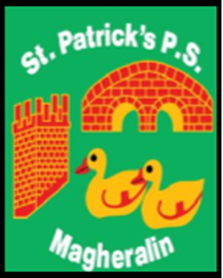 25th March 2020Dear ParentsYou are aware that we are currently living in unprecedented times, where our families and friends MUST take precautions and actions that we have not experienced in our lifetimes. The Prime Minister has effectively called for a ‘lockdown’ situation in our communities. This is to protect and support us all.We all would like to thank our Key Worker families for the tremendous job that they continue to do for us. You and your families and colleagues, will continually be in our prayers.I particularly thank all of our Key Worker families for finding alternative childcare arrangements, other than at school. We know that you are working in very challenging circumstances. As a result of the Prime Minister’s effective ‘lockdown’ and our Key Worker families being able to make alternative childcare arrangements, from this point, St Patricks will no longer be providing childcare arrangements at school.We in this school community, value the health and safety of all of our staff and their families. I would like to take this opportunity to praise the team in St Patrick’s who so very diligently, effectively and quickly created excellent Home Learning Packs for your children to continue their learning journey.Please ensure that you have emailed your child’s class teacher via the email provided, to allow for weekly contact to be made with each other. I would like to add a sincere note of appreciation to the Friends of St Patrick’s Group for providing the much needed funding that allowed materials to be printed for your children. They sourced and went to printer companies with our materials to be printed. They purchased the clear pockets with pencils etc within and provided the lovely goodie bag that was given alongside your Home Learning Packs.In our classes and school assemblies, we always reinforce that we are a family, who care and will always support each other. Thank you for supporting our family at this time. I pray that it isn’t too long before we are opening the school doors again to the hustle and bustle of a busy school day.May God Bless each one of us and keep us safe.Mrs M. McGrath